Lista odchodzących z rolnictwa zakwalifikowanych do udziału w projekcie Projekt "MENTOR – wejdź na tory biznesu współfinansowany jest ze środków Unii Europejskiej w ramach Regionalnego Programu operacyjnego Województwa Świętokrzyskiego na lata 2014-2020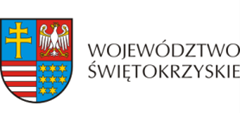 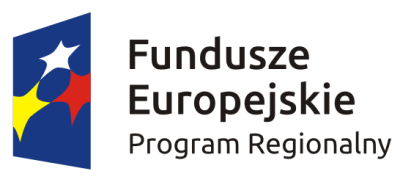 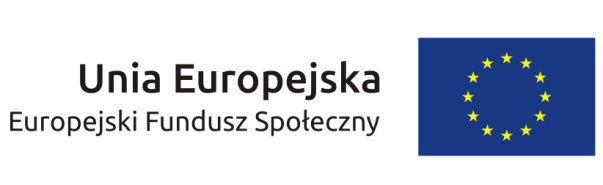 56/10.04.01/MENTORRenata 40/10.04.01/MENTOREdward 06/10.04.01/MENTORBarbara39/10.04.01/MENTORPiotr57/10.04.01/MENTORSylwia